Карта урока для организации занятий с использованиемэлектронного обучения и дистанционных образовательных технологийВопросы можно задать по адресу электронной почты _________ taisiyadudka@mail.ru ____ или в мессенджерах: WhatsApp (№_89044462349_) или в онлайн формате по ссылке    httpsHYPERLINK "https://us04web.zoom.us/j/71281610677?pwd=cGs4c05ZMUJzMjhjTVJTenZYUW9tQT09"://HYPERLINK "https://us04web.zoom.us/j/71281610677?pwd=cGs4c05ZMUJzMjhjTVJTenZYUW9tQT09"usHYPERLINK "https://us04web.zoom.us/j/71281610677?pwd=cGs4c05ZMUJzMjhjTVJTenZYUW9tQT09"04HYPERLINK "https://us04web.zoom.us/j/71281610677?pwd=cGs4c05ZMUJzMjhjTVJTenZYUW9tQT09"webHYPERLINK "https://us04web.zoom.us/j/71281610677?pwd=cGs4c05ZMUJzMjhjTVJTenZYUW9tQT09".HYPERLINK "https://us04web.zoom.us/j/71281610677?pwd=cGs4c05ZMUJzMjhjTVJTenZYUW9tQT09"zoomHYPERLINK "https://us04web.zoom.us/j/71281610677?pwd=cGs4c05ZMUJzMjhjTVJTenZYUW9tQT09".HYPERLINK "https://us04web.zoom.us/j/71281610677?pwd=cGs4c05ZMUJzMjhjTVJTenZYUW9tQT09"usHYPERLINK "https://us04web.zoom.us/j/71281610677?pwd=cGs4c05ZMUJzMjhjTVJTenZYUW9tQT09"/HYPERLINK "https://us04web.zoom.us/j/71281610677?pwd=cGs4c05ZMUJzMjhjTVJTenZYUW9tQT09"jHYPERLINK "https://us04web.zoom.us/j/71281610677?pwd=cGs4c05ZMUJzMjhjTVJTenZYUW9tQT09"/71281610677?HYPERLINK "https://us04web.zoom.us/j/71281610677?pwd=cGs4c05ZMUJzMjhjTVJTenZYUW9tQT09"pwdHYPERLINK "https://us04web.zoom.us/j/71281610677?pwd=cGs4c05ZMUJzMjhjTVJTenZYUW9tQT09"=HYPERLINK "https://us04web.zoom.us/j/71281610677?pwd=cGs4c05ZMUJzMjhjTVJTenZYUW9tQT09"cGsHYPERLINK "https://us04web.zoom.us/j/71281610677?pwd=cGs4c05ZMUJzMjhjTVJTenZYUW9tQT09"4HYPERLINK "https://us04web.zoom.us/j/71281610677?pwd=cGs4c05ZMUJzMjhjTVJTenZYUW9tQT09"cHYPERLINK "https://us04web.zoom.us/j/71281610677?pwd=cGs4c05ZMUJzMjhjTVJTenZYUW9tQT09"05HYPERLINK "https://us04web.zoom.us/j/71281610677?pwd=cGs4c05ZMUJzMjhjTVJTenZYUW9tQT09"ZMUJzMjhjTVJTenZYUHYPERLINK "https://us04web.zoom.us/j/71281610677?pwd=cGs4c05ZMUJzMjhjTVJTenZYUW9tQT09"WHYPERLINK "https://us04web.zoom.us/j/71281610677?pwd=cGs4c05ZMUJzMjhjTVJTenZYUW9tQT09"9HYPERLINK "https://us04web.zoom.us/j/71281610677?pwd=cGs4c05ZMUJzMjhjTVJTenZYUW9tQT09"tQTHYPERLINK "https://us04web.zoom.us/j/71281610677?pwd=cGs4c05ZMUJzMjhjTVJTenZYUW9tQT09"09с ___11:00___ до __11:30____ (время фактического проведения урока), с  __14:00___  до  __16:00____  (часы  неаудиторной  занятости,  проведение  индивидуальной консультации)Выполненное практическое задание необходимо предоставить в любом доступном формате (скан, фотография, документ MS Word.письмом на адрес электронной почты для обратной связи;сообщением в WhatsApp №_89044462349сообщением на странице в социальной сети ВКонтакте по ссылке httpsHYPERLINK "https://vk.com/id76498635"://HYPERLINK "https://vk.com/id76498635"vkHYPERLINK "https://vk.com/id76498635".HYPERLINK "https://vk.com/id76498635"comHYPERLINK "https://vk.com/id76498635"/HYPERLINK "https://vk.com/id76498635"idHYPERLINK "https://vk.com/id76498635"76498635При отправке ответа в поле «Тема письма» и названии файла укажите свои данные: класс, учебный предмет, фамилию, имя и отчество.УчительПлямина Таисия ЕвгеньевнаПредметгеографияКласс7БДата проведения урока27.05.2020Тема урокаПрирода и общество. Урок обобщения и подведения итогов изучения географии за курс 7 класса. Основные изучаемые вопросы1. взаимодействие природы и общества2. Обобщение изученного материала по географии за курс 7 класса3. Подведение итогов по изучению географии за курс 7 классаСсылка на эл. платформуhttpsHYPERLINK "https://us04web.zoom.us/j/71281610677?pwd=cGs4c05ZMUJzMjhjTVJTenZYUW9tQT09"://HYPERLINK "https://us04web.zoom.us/j/71281610677?pwd=cGs4c05ZMUJzMjhjTVJTenZYUW9tQT09"usHYPERLINK "https://us04web.zoom.us/j/71281610677?pwd=cGs4c05ZMUJzMjhjTVJTenZYUW9tQT09"04HYPERLINK "https://us04web.zoom.us/j/71281610677?pwd=cGs4c05ZMUJzMjhjTVJTenZYUW9tQT09"webHYPERLINK "https://us04web.zoom.us/j/71281610677?pwd=cGs4c05ZMUJzMjhjTVJTenZYUW9tQT09".HYPERLINK "https://us04web.zoom.us/j/71281610677?pwd=cGs4c05ZMUJzMjhjTVJTenZYUW9tQT09"zoomHYPERLINK "https://us04web.zoom.us/j/71281610677?pwd=cGs4c05ZMUJzMjhjTVJTenZYUW9tQT09".HYPERLINK "https://us04web.zoom.us/j/71281610677?pwd=cGs4c05ZMUJzMjhjTVJTenZYUW9tQT09"usHYPERLINK "https://us04web.zoom.us/j/71281610677?pwd=cGs4c05ZMUJzMjhjTVJTenZYUW9tQT09"/HYPERLINK "https://us04web.zoom.us/j/71281610677?pwd=cGs4c05ZMUJzMjhjTVJTenZYUW9tQT09"jHYPERLINK "https://us04web.zoom.us/j/71281610677?pwd=cGs4c05ZMUJzMjhjTVJTenZYUW9tQT09"/71281610677?HYPERLINK "https://us04web.zoom.us/j/71281610677?pwd=cGs4c05ZMUJzMjhjTVJTenZYUW9tQT09"pwdHYPERLINK "https://us04web.zoom.us/j/71281610677?pwd=cGs4c05ZMUJzMjhjTVJTenZYUW9tQT09"=HYPERLINK "https://us04web.zoom.us/j/71281610677?pwd=cGs4c05ZMUJzMjhjTVJTenZYUW9tQT09"cGsHYPERLINK "https://us04web.zoom.us/j/71281610677?pwd=cGs4c05ZMUJzMjhjTVJTenZYUW9tQT09"4HYPERLINK "https://us04web.zoom.us/j/71281610677?pwd=cGs4c05ZMUJzMjhjTVJTenZYUW9tQT09"cHYPERLINK "https://us04web.zoom.us/j/71281610677?pwd=cGs4c05ZMUJzMjhjTVJTenZYUW9tQT09"05HYPERLINK "https://us04web.zoom.us/j/71281610677?pwd=cGs4c05ZMUJzMjhjTVJTenZYUW9tQT09"ZMUJzMjhjTVJTenZYUHYPERLINK "https://us04web.zoom.us/j/71281610677?pwd=cGs4c05ZMUJzMjhjTVJTenZYUW9tQT09"WHYPERLINK "https://us04web.zoom.us/j/71281610677?pwd=cGs4c05ZMUJzMjhjTVJTenZYUW9tQT09"9HYPERLINK "https://us04web.zoom.us/j/71281610677?pwd=cGs4c05ZMUJzMjhjTVJTenZYUW9tQT09"tQTHYPERLINK "https://us04web.zoom.us/j/71281610677?pwd=cGs4c05ZMUJzMjhjTVJTenZYUW9tQT09"09Тип урокаОнлайнФорма обратной связисообщенияя в WhatsApp №_89044462349, вк httpsHYPERLINK "https://vk.com/id76498635"://HYPERLINK "https://vk.com/id76498635"vkHYPERLINK "https://vk.com/id76498635".HYPERLINK "https://vk.com/id76498635"comHYPERLINK "https://vk.com/id76498635"/HYPERLINK "https://vk.com/id76498635"idHYPERLINK "https://vk.com/id76498635"76498635, эл.почта taisiyadudkaHYPERLINK "mailto:taisiyadudka@mail.ru"@HYPERLINK "mailto:taisiyadudka@mail.ru"mailHYPERLINK "mailto:taisiyadudka@mail.ru".HYPERLINK "mailto:taisiyadudka@mail.ru"ru ЗаданияЗаданияЗадание 1. Прочитать текст/прослушать лекцию учителяПовторение основных терминов:Природа – это всё сущее, весь мир и многообразие его форм.Биосфера – «живая оболочка Земли» - часть природы, населённая живыми организмами.Общество – длительное исторически сложившееся объединение людей на основе совместной деятельности.Географическая оболочка – сфера взаимопроникновения и взаимодействия всех четырёх земных оболочек: атмо -, лито – , гидро-, и биосферы.Окружающая среда  - среда обитания человека и существования человеческого общества.Географическая среда – часть окружающей среды, с которой общество непосредственно взаимодействует в своей жизни и производственной деятельности на данном историческом этапе. Её границы постоянно расширяются.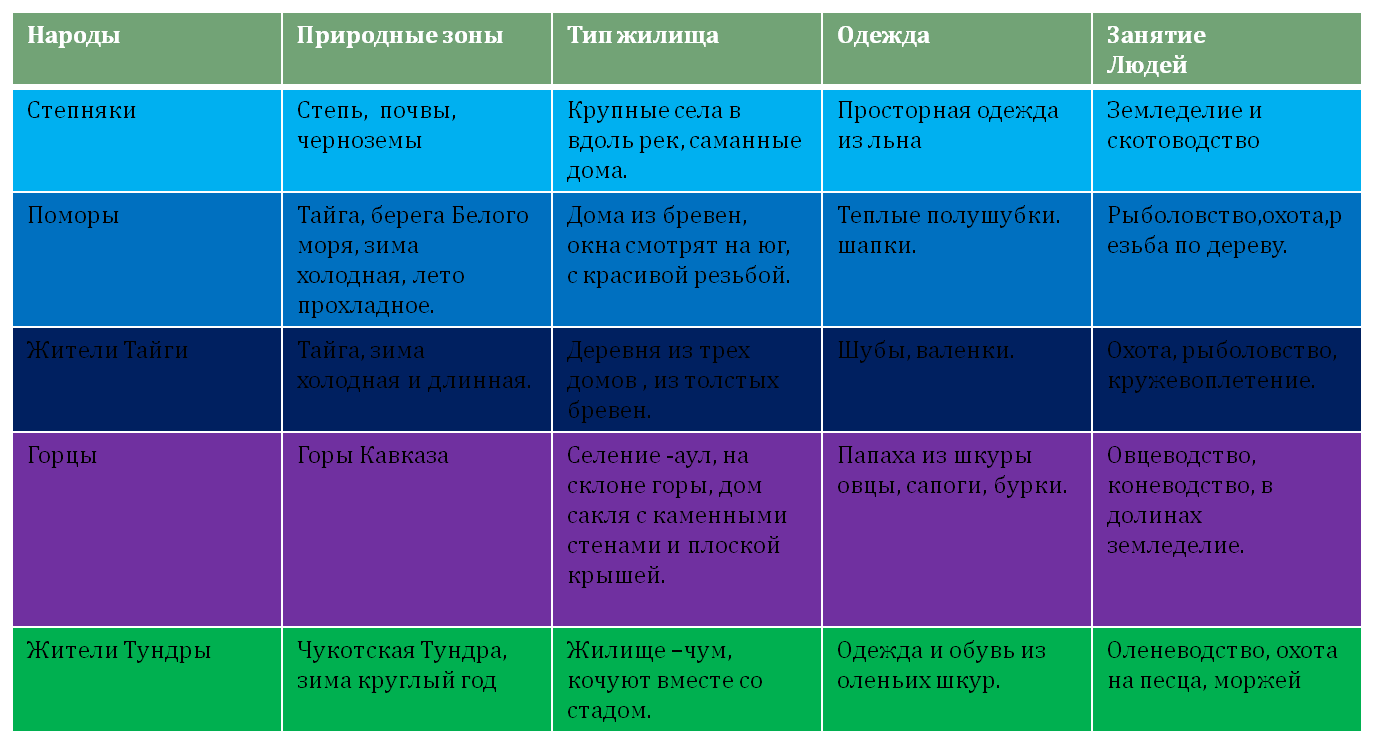 Стихийные природные явления-       неожиданные, катастрофические по своим последствиям нарушения нормального хода природных явлений.В атмосфере : ураганы, смерчи, засухи, снегопады, ливни, град. В литосфере: землетрясения, извержения вулканов, оползни, сели, обвалы.В гидросфере: наводнения, цунами.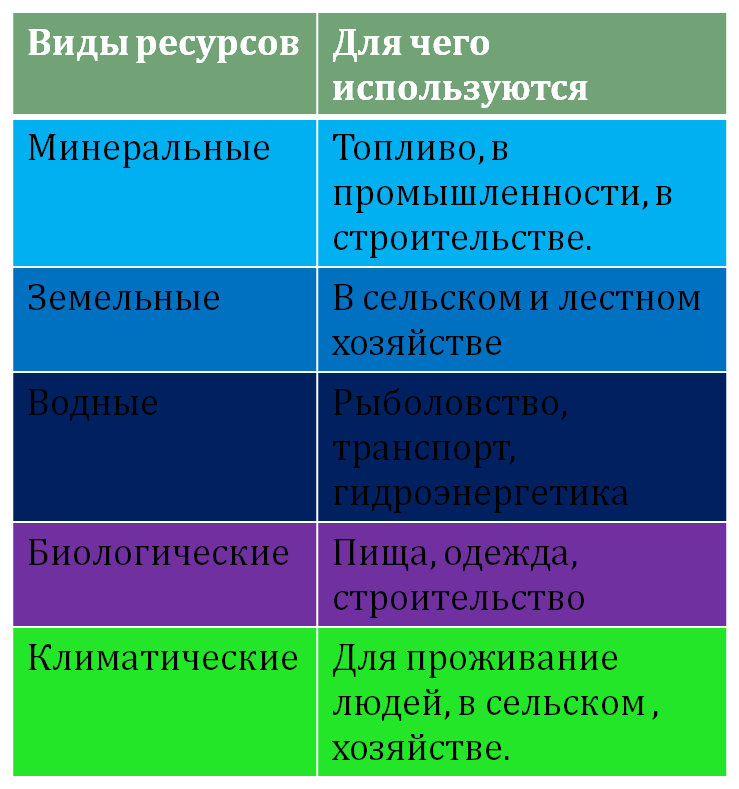 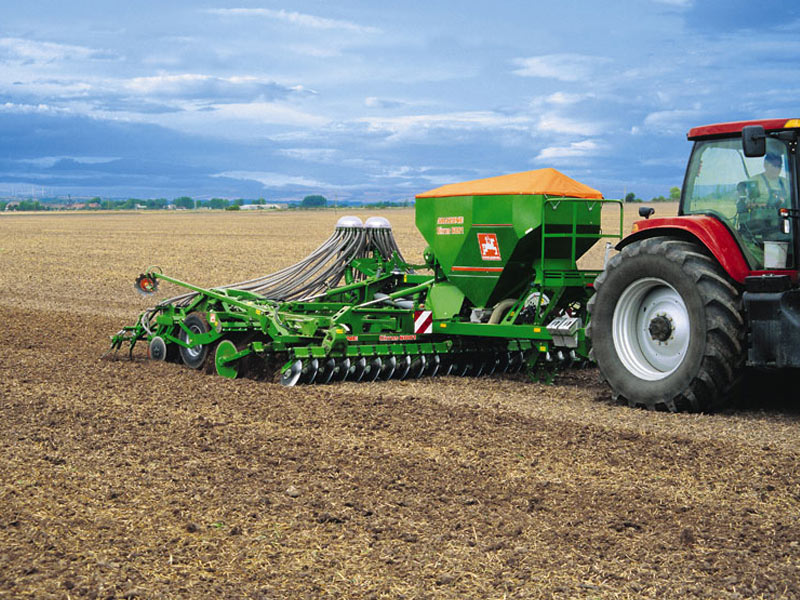 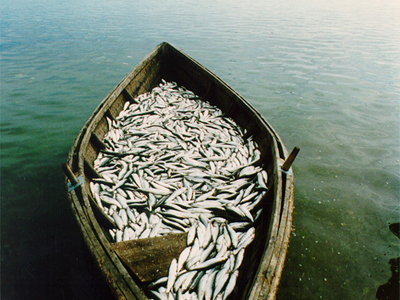 Современное состояние природной среды в разных регионах мира может оцениваться как:а) естественное – не изменённое деятельностью человека, то есть это те участки планеты, где «не ступала нога человека». К ним можно отнести огромные пространства сибирской тайги, острова Арктики, льды Антарктиды, леса Амазонии.б) равновесное – естественное восстановление опережает антропогенное воздействие, то есть природа успевает восстанавливаться, влияние человека невелико.в) кризисное  - скорость восстановления ниже скорости антропогенного воздействия.г) критическое – начинается деградация природного комплекса.д) катастрофическое – это процесс деградации, который трудно повернуть вспять.е) состояние коллапса – природная среда необратимо деградировала.Задание 2. Открыть тетрадочки указать ФИ, класс, дату и тему.Записать в тетрадь.1. какое влияние оказывает природа на жизнь человека2. какое влияние оказывает человек на природу.Задание 3. Подведение итогов урока1. Человек – часть природы и все необходимое для жизни берет в природе.2. Природные условия – все что окружает человека.3. Природные ресурсы – все, что человек берет из природы.4. Влияние человека на природу может быть отрицательным, возникают экологические проблемы.5. Решение экологических проблем касается каждого человека на планете. Задание 4. Подведение итоговПодведение итогов по изучению географии за курс 7 класса. Домашнее задание§58, Написать мини сообщение на тему: «В.И. Вернадский – создатель учения о биосфере».Рекомендовано к просмотру https://interneturok.ru/lesson/geografy/6-klass/chelovechestvo-na-zemle/vozdeystvie-cheloveka-na-prirodnye-kompleksy Критерии оцениванияОЦЕНКА "5" ставится, если ученик выполнил работу без ошибок и недочетов; допустил не более одного недочета.ОЦЕНКА "4" ставится, если ученик выполнил работу полностью, но допустил в ней не более одной негрубой ошибки и одного недочета или не более двух недочетов.ОЦЕНКА "3" ставится, если ученик правильно выполнил не менее половины работы или допустил не более двух грубых ошибок или не более одной грубой и одной негрубой ошибки и одного недочета или не более двух-трех негрубых ошибок или одной негрубой ошибки и трех недочетов или при отсутствии ошибок, но при наличии четырех-пяти недочетов.ОЦЕНКА "2" ставится, если ученик допустил число ошибок и недочетов превосходящее норму, при которой может быть выставлена оценка "3" или если правильно выполнил менее половины работы.